Section GG Post-Test           Coding Key Attachment            Choose the most appropriate answer 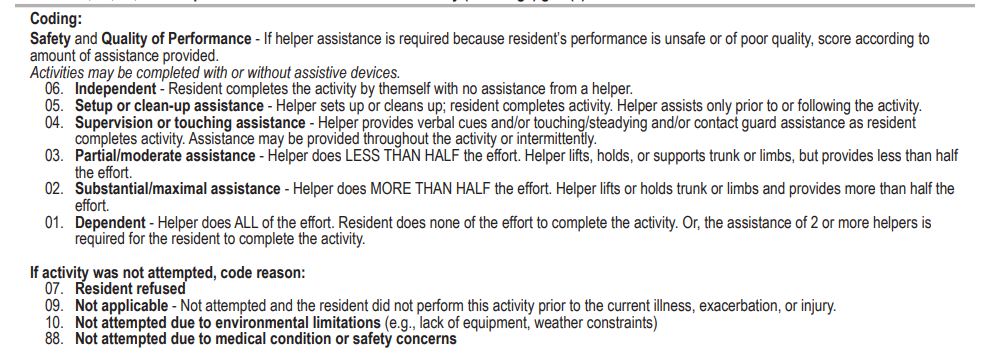 Once a helper provides the patient/resident with a strap for their adaptive eating utensil, they can eat safely without assistance.06- Independent 01-Dependent 03- Partial/moderate assist05- Set up or clean up A patient/resident requires the assistance of two helpers to walk 10 feet. 04-Supervsion 01-Dependent02-Substatial/maximal assist03-Partial/moderate assist Due to the recent development of compression fractures, a patient/resident is on bed rest and unable to complete a bed-to-chair transfer. 01-Dependent02-Substatial/maximal assist09-Not applicable 88- Not attempted due to medical conditions A patient/resident sustained a spinal cord injury that has affected both movement and strength in both upper extremities. The patient/resident places their left hand into one-third of the left sleeve of their shirt with much time and effort and is unable to continue with the activity. A helper then completes the remaining upper body dressing for them.04-Supervsion 01-Dependent02-Substatial/maximal assist03-Partial/moderate assist A patient/resident is required to follow hip precautions due to recent hip surgery. They require a helper to retrieve their clothing from the closet. The patient/resident uses their adaptive equipment to assist in threading their legs into their pants. Because of balance issues, the patient/resident needs the helper to steady them when standing to manage pulling on or pulling down their pants/undergarments. They also need some assistance to put on and take off their socks and shoes. 06- Independent 04-Supervision 03- Partial/moderate assist05- Set up or clean upA patient/resident has multiple sclerosis, affecting their endurance and strength. They prefers to feed themself as much as they are capable. During all meals, after eating threefourths of the meal by themself, they usually becomes extremely fatigued and requests assistance from the certified nursing assistant to feed them the remainder of the meal06- Independent 04-Supervision 03- Partial/moderate assist05- Set up or clean upA patient/resident had bilateral amputations three years ago, and prior to the current admission they used a wheelchair and did not walk.01-Dependent02-Substatial/maximal assist03-Partial/moderate assist 09-Not applicable True or False Toileting hygiene consist of three elements:Performing perineal hygiene.Managing clothing (including undergarments and incontinence products, such as incontinence briefs or pads) before and after voiding or having a bowel movement. Adjusting clothing relevant to the individual resident.Patient/resident  is edentulous (without teeth) and their dentures no longer fit their gums. In the morning and evening, they begins to brush their upper gums after the helper applies toothpaste onto their toothbrush. Patient/resident brushes their upper gums, but cannot finish due to fatigue. The certified nursing assistant completes the activity of oral hygiene by brushing their back upper gums and their lower gums01-Dependent02-Substatial/maximal assist03-Partial/moderate assist 09-Not applicable Patient/resident is on bedrest due to a medical complication. They use a bedpan for bladder and bowel management.01-Dependent02-Substatial/maximal assist09-Not applicable 88- Not attempted due to medical conditions 